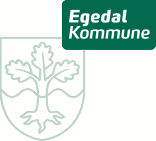 Ansøgningsskema til social-og sundhedshjælperuddannelsen1. Ansøger2. Skolegang og uddannelsesbaggrund 3. Tidligere påbegyndt Social-og Sundhedshjælperuddannelse 4. Arbejdserfaring 5. Specialpædagogisk støtte 6. Voksenelevløn (kun for dig over 25 år) 7. Uddannelsesstart 8. Underskrift   Oplysninger i denne ansøgning er afgivet på tro og love9. Underskrift forældre/værge for ansøgere under 18 år på ansøgningstidspunktetNavn        	Cpr nr.        Er du over eller under 25 år ved uddannelsesstart?  Over 25 år      Under 25 år Adresse        Postnummer og By        Telefon        	E-mail        Afslutter Grundforløb 2 rettet mod SOSU – hvornår?        
Har afsluttet Grundforløb 2 rettet mod SOSU – hvornår?         
Hvornår?                                            På hvilken skole?        Hvilke perioder har du gennemført – teori og oplæring?        
Arbejdsgiver ArbejdsfunktionFra datoTil datoTimetal/ugeHar du brug for støtte og vejledning for at gennemføre uddannelsen i forhold til følgende punkter Læse/skrive        ja                      nej Talblindhed        ja                      nej Behov for personlig støtte/mentor, hvis muligt      ja               nej Andre fysiske handicaps af betydning for uddannelsen?     Ja              nej Søger du voksenelevløn?              ja                                    nej Hvis ja, vedlæg dokumentation for relevant arbejdserfaring i form af ansættelses -breve/lønsedler/årsopgørelser Jeg ønsker ansættelse på uddannelsen, der starter hvornår?        
 Jeg accepterer, at oplysninger i ansøgningen deles med SOSU H        ja         nej Dato        Ansøgers underskrift Dato        Forældre/værges underskrift 